École de golf Milby – 7 à 15 ans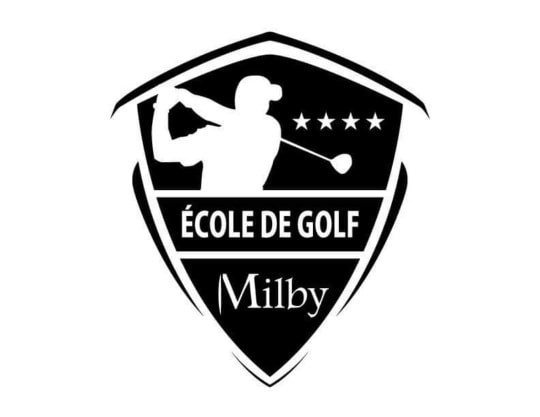 Feuille d’inscription 2019Nom : ________________________ Prénom : _______________________Date de Naissance : ________________________Age : _______ Sexe : __________ Adresse : _____________________________________________________Téléphone rés : ________________________ cell : ____________________Courriel : ___________________________________________Parent accompagnateur : ________________________________________No assurance maladie de l’enfant : ________________________________Allergies de l’enfant : ____________________________________________Semaine du camp de golf : 15 au 19 Juillet de 8h00 à 16h00Prix : 275$ taxes incluses   payable par : 	argent comptant, MasterCard, Visa, PayPal, et chèque l’École de golf MilbyTout inclus (dîners, collations, eau, crème solaire et autres)Les équipements de golf sont obligatoires et NON inclus.SEULEMENT 15 jeunes seront acceptés.Signature : _______________________________ Date : _______________Pour plus d’information veuillez contacter : Brendan Smith - assistant professionnelTéléphone : 819-574-9287Courriel : Brendan.bs14@gmail.com